Add a Bookmark The Data Exchange reports allow you to add Bookmarks to save your filters and selections for later use. Bookmarks can be created for reports you access on a regular basis. This task card describes the process of adding a Bookmark.Bookmarks are saved against individual reports. For example, if a bookmark is created in the Organisation Overview report it can only be accessed in that report. You can find more information on reporting requirements in the Data Exchange Protocols. For further information on reports functionality, please visit the Training tab of the Data Exchange website.For system support, contact the Data Exchange Helpdesk by email at dssdataexchange.helpdesk@dss.gov.au or on 1800 020 283.StepActionCreating a bookmarkOpen a report and select the desired sheet. Make your selections by adding the filters you require.Refer to the Applying Filters task card for further information on how to apply a filter.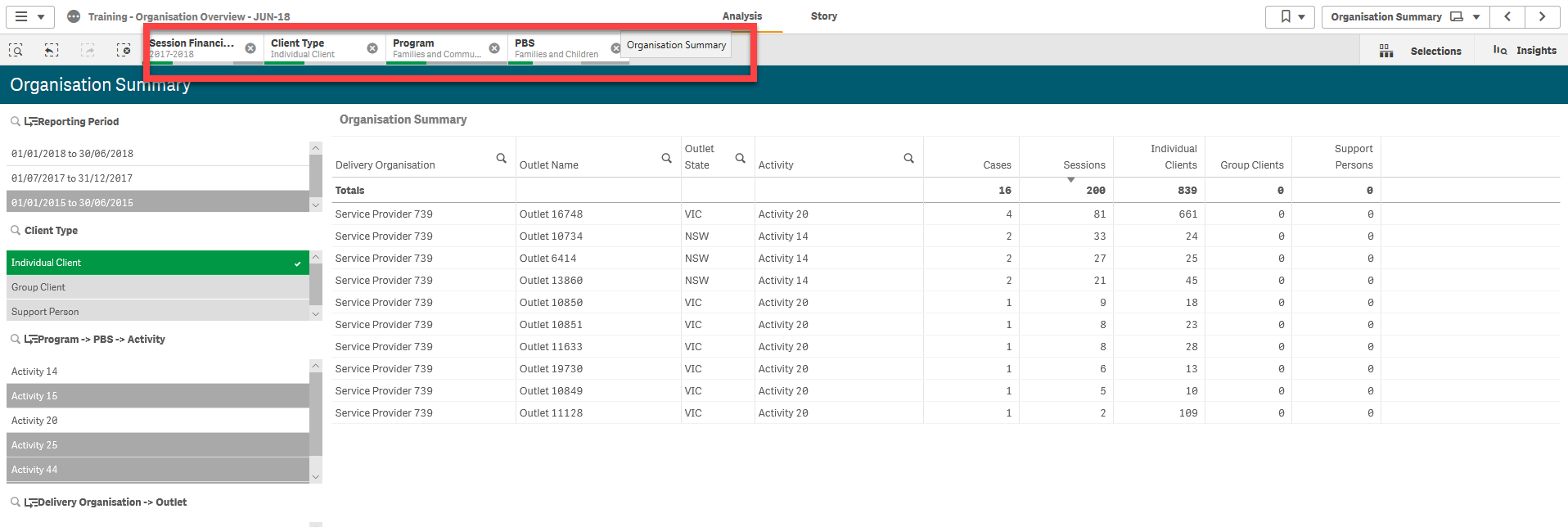 Select the bookmark icon located in the top right hand corner.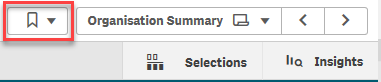 Click ‘Create new bookmark’.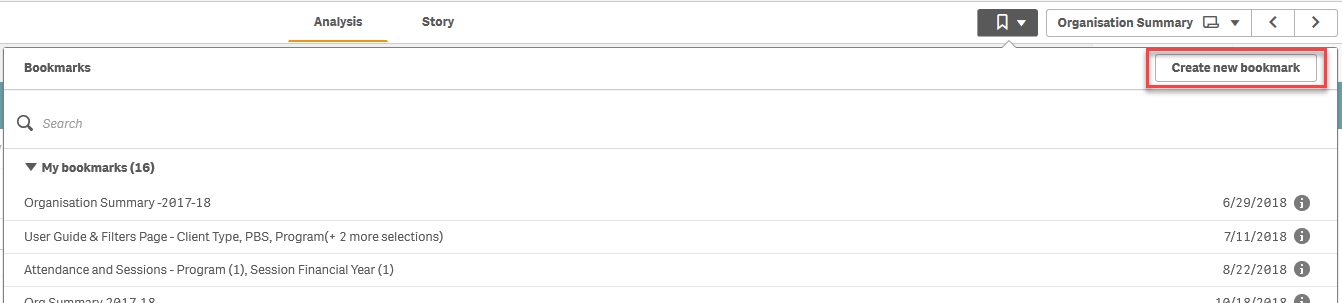 Enter a Title and Description of the bookmark.To save the bookmark click the green tick icon.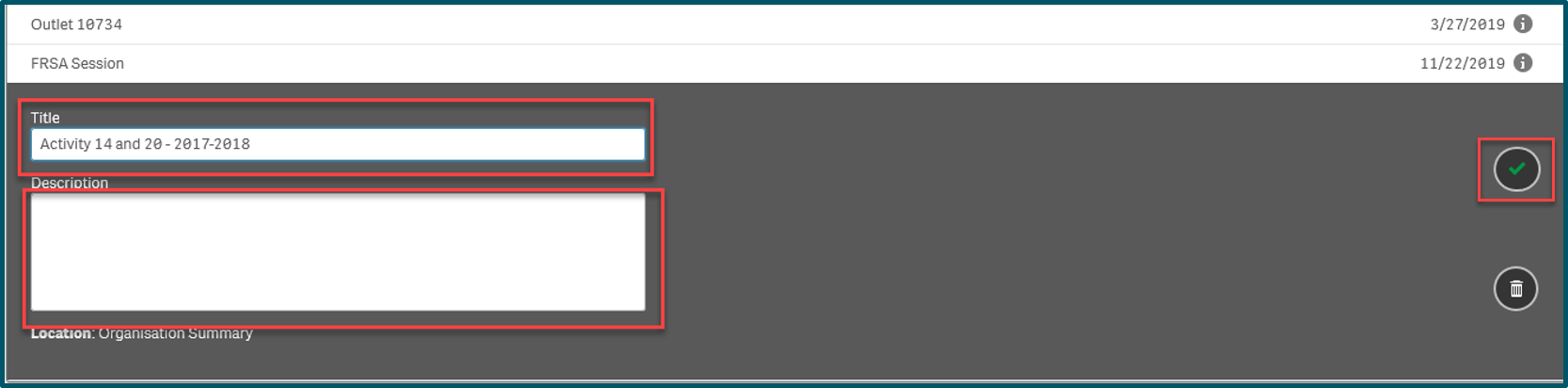 Accessing a bookmarkNavigate to the report where the bookmark was saved. Click on the Bookmarks icon underneath the report information.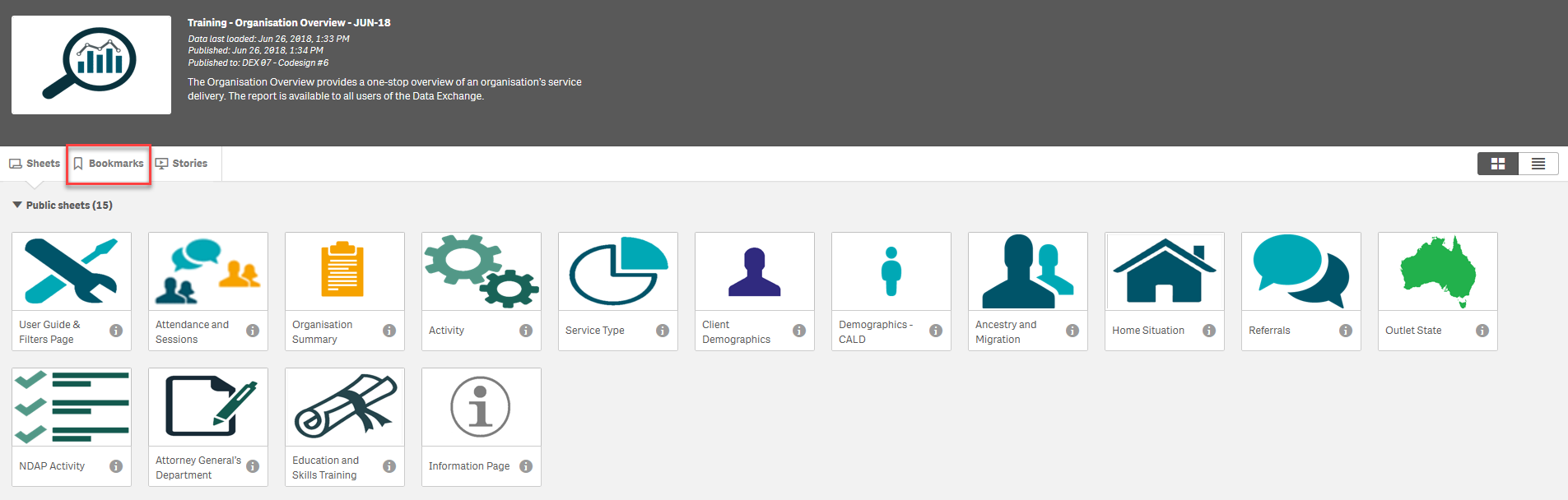 Your bookmarks will display under the My Bookmarks heading. Click on the bookmark you require.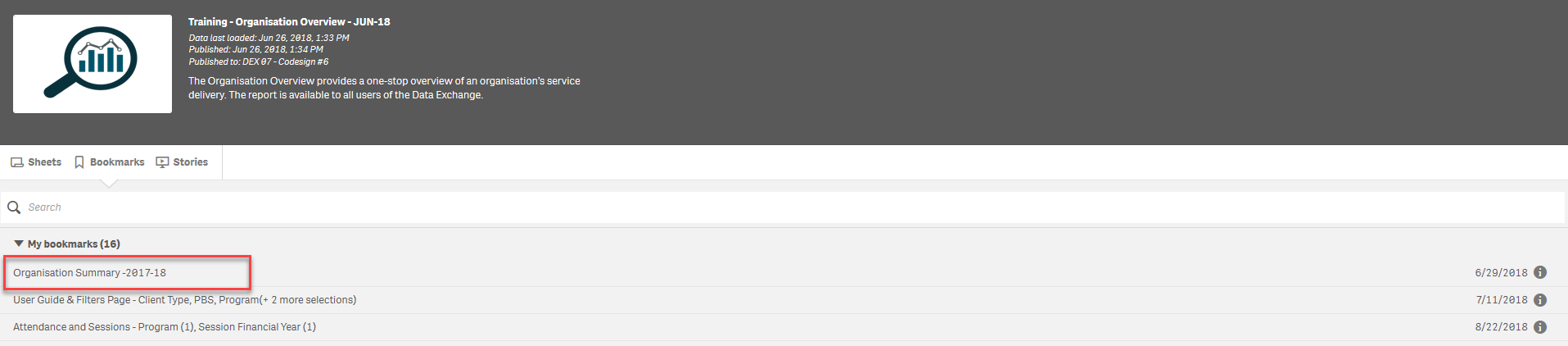 